NAME:						     DATE: 				HEADLINE: 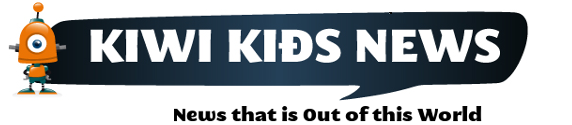 WORDI have never seen this word beforeI have seen this word beforeI think it means…becauseExpert Definition